Transmittal Letter FBC-1 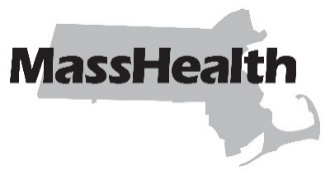 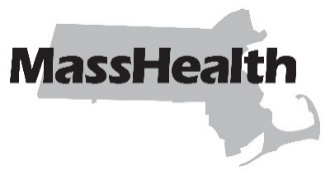 DATE:	February 2024TO:	Freestanding Birth Centers Participating in MassHealth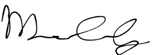 FROM:	Monica Sawhney, Chief of Provider, Family, and Safety Net Programs RE:	Freestanding Birth Center Services Manual (New Provider Manual)BackgroundEffective March 15, 2024, MassHealth will cover freestanding birth center (FBC) services. This letter transmits a new Freestanding Birth Center Services provider manual.New Provider Manual: Freestanding Birth Center ServicesThe Freestanding Birth Center Services Manual includes administrative and billing regulations for all providers as Subchapters 1–3. Instructions and other information relevant to all providers are reproduced in Subchapter 5 and all-provider appendices. Provider-specific information about freestanding birth center services and codes are listed in Subchapter 4 and Subchapter 6.  New Regulation: 130 CMR 457.000 (Subchapter 4 of the Freestanding Birth Center Services Manual)130 CMR 457.000: Freestanding Birth Center Services is a standalone provider regulation for FBC services that sets forth the requirements, conditions, and limitations for MassHealth-covered FBC services. It includes, among other things, provisions regarding the following areas: Provider eligibility requirements to enroll as a MassHealth provider of such services;Conditions of payment for such services; Member eligibility requirements for the receipt of such services;Requirements and limitations for the delivery of such services; Administrative requirements related to the delivery of such services; andOther requirements related to the provision of such services, including recordkeeping.These regulations are effective March 15, 2024.New Subchapter 6: Freestanding Birth Center ServicesSubchapter 6 of the Freestanding Birth Center Services Manual lists the covered service codes for FBC services.  The following service codes are included in Subchapter 6: 59400-TC	Routine obstetric care including antepartum care, vaginal delivery (with or without episiotomy, and/or forceps) and postpartum care (payment for the mother’s length of stay for an all-inclusive global facility obstetrical service without use of forceps) 99460-TC	Initial hospital or birthing center care, per day, for evaluation and management of normal newborn infant (all-inclusive global facility payment for newborn’s length of stay)S4005	Interim labor facility global (labor occurring but not resulting in delivery) (global facility payment for prepartum services when delivery occurs at another facility)MassHealth WebsiteThis transmittal letter and attached pages are available on the MassHealth website at www.mass.gov/masshealth-transmittal-letters. Sign up to receive email alerts when MassHealth issues new transmittal letters and provider bulletins.QuestionsIf you have questions about the information in this transmittal letter, please Contact the MassHealth Customer Service Center at (800) 841-2900, TDD/TTY: 711, orEmail your inquiry to provider@masshealthquestions.com. New MaterialThe pages listed here contain new language.Freestanding Birth Center Services ManualPages iv, vi, 4-1 through 4-4, and 6-1MassHealth on Facebook     MassHealth on X (Twitter)     MassHealth on YouTube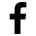 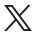 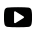 4.	Program Regulations: 130 CMR 457.000: Freestanding Birth Center Services457.401:	Introduction  		4-1457.402:	Definitions		4-1457.403:	Eligible Members 	 	4-1457.404:	Provider Eligibility 		4-2457.405:	Maximum Allowable Fees  		4-2457.406:	Early and Periodic Screening, Diagnostic and Treatment (EPSDT) Services457.407:	Covered Services  		4-3457.408:	Noncovered Services   		4-3457.409:  	Service Limitations		4-3457.410:	Recordkeeping Requirements  		4-4457.401:	Introduction130 CMR 457.000 establishes the requirements for the provision and payment of freestanding birth center (FBC) services under MassHealth. All freestanding birth centers participating in MassHealth must comply with MassHealth regulations including, but not limited to, 130 CMR 457.000 and 130 CMR 450.000: Administrative and Billing Regulations. FBCs must render services in accordance with all applicable statutes and regulations, including DPH regulations at 105 CMR 140.000: Licensure of Clinics and all applicable regulations cited therein.457.402:	Definitions	The following terms used in 130 CMR 457.000 have the meanings given in 130 CMR 457.402 unless the context clearly requires a different meaning. The reimbursability of services defined in 130 CMR 457.000 is not determined by these definitions, but by application of 130 CMR 457.000 and 130 CMR 450.000: Administrative and Billing Regulations.Freestanding Birth Center (FBC).  A health facility not operated under a hospital license that is licensed by the Department of Public Health (DPH) as a birth center, pursuant to 105 CMR 140.000: Licensure of Clinics. A freestanding birth center does not include individual or group-practice offices. Low-risk Pregnancy.  A normal, uncomplicated prenatal course as determined by documentation of adequate prenatal care and the anticipation of a normal, uncomplicated labor and birth, as defined by reasonable and generally accepted criteria adopted by professional groups for maternal, fetal, and neonatal health care.457.403:	Eligible Members(A)(1)  MassHealth Members. The MassHealth agency pays for freestanding birth center services only when provided to eligible MassHealth members, subject to the restrictions and limitations described in MassHealth regulations. 130 CMR 450.105: Coverage Types specifically states, for each coverage type, which services are covered and which members are eligible to receive those services.(2)  Recipients of the Emergency Aid to the Elderly, Disabled and Children Program. For information on covered services for recipients of the Emergency Aid to the Elderly, Disabled and Children Program, see 130 CMR 450.106: Emergency Aid to the Elderly, Disabled and Children Program.	 (B)  For information on verifying member eligibility and coverage types, see 130 CMR 450.107: Eligible Members and the MassHealth Card.457.404:	Provider EligibilityThe MassHealth agency pays only freestanding birth centers who are participating in MassHealth on the date of service. Freestanding birth centers must meet the following eligibility requirements.(A)  In-state Providers.  To be eligible for participation as a MassHealth FBC provider, the applicant must meet the MassHealth and DPH requirements specified as follows: (1)  for each service location, complete and submit the application for enrollment to MassHealth on the form provided for this purpose by MassHealth; (2)  be located and legally doing business in the Commonwealth of Massachusetts; (3)  operate under an FBC clinic license issued by DPH, in accordance with 105 CMR 140.000: Licensure of Clinics; and(4)  be accredited by the Commission for the Accreditation of Birth Centers (CABC).(B)  Out-of-state Providers.  To participate in MassHealth, an out-of-state FBC must meet the requirements specified as follows:(1)  obtain a MassHealth provider number from the MassHealth agency;  (2)  participate in its own state’s Medicaid program; and(3)  operate as a provider of freestanding birth center services as authorized by the governing or licensing agency in its state.  457.405:	Maximum Allowable FeesThe Executive Office of Health and Human Services (EOHHS) determines the payment rate for freestanding birth center services in accordance with 101 CMR 355.00: Rates for Freestanding Birth Center Services. Payment is subject to the conditions, exclusions, and limitations set forth in 130 CMR 457.000 and 130 CMR 450.000: Administrative and Billing Regulations.457.406:  Early and Periodic Screening, Diagnostic and Treatment (EPSDT) ServicesThe MassHealth agency pays for all medically necessary freestanding birth center services for EPSDT-eligible members in accordance with 130 CMR 450.140: Early and Periodic Screening, Diagnostic and Treatment (EPSDT) Services: Introduction, without regard to service limitations described in 130 CMR 457.000, and with prior authorization. 457.407:  Covered ServicesThe MassHealth agency pays for medically necessary FBC services, including the following:(A)  prenatal visits; (B)  ultrasound; (C)  low-risk labor and delivery;(D)  postpartum visit(s); (E)  newborn care services; and(F)  labor care prior to hospital transfer.457.408:  Noncovered ServicesThe MassHealth agency does not pay FBCs for the following services:(A)  surgical procedures such as forceps delivery, tubal ligation, abortion, or cesarean section; (B)  services that are not provided by a licensed provider within the scope of their practice and authorized under state law or regulation; (C)  home births; or (D)  general or regional anesthesia.457.409:  Service LimitationsSurgical procedures must be limited to those normally provided during an uncomplicated birth, including episiotomy and repair. Local anesthesia may be administered when performed within the scope of practice of the health care provider. Members who are participating in the Primary Care Clinician (PCC) plan do not require a referral for FBC services.457.410:  Recordkeeping RequirementsFBCs are governed by recordkeeping provisions at MassHealth regulations 130 CMR 457.410 and 130 CMR 450.000: Administrative and Billing Regulations, and DPH regulations at 105 CMR 140.000: Licensure of Clinics. (A)  Payment for any service listed in 130 CMR 457.000 is conditioned upon its full and complete documentation in the member’s medical record. An FBC must maintain a record of all medical services provided to a member for at least six years following the date of service. Payment for maintaining the member’s medical record is included in the fee for the FBC service. Each medical record must contain sufficient information to document fully the nature, extent, quality, and necessity of the care furnished to the member for each date of service claimed for payment. If the documentation is not sufficient to justify the service for which payment is claimed by the FBC, the MassHealth agency will not pay for the service or, if payment has been made, may consider such payment to be an overpayment subject to recovery in accordance with 130 CMR 450.000: Administrative and Billing Regulations. (B)  The medical record for each member must contain, at a minimum, the following information: (1)  member’s name, date of birth, home address and telephone number, and spouse or other person to contact in an emergency;(2)  date of each member visit with FBC staff;(3)  obstetrical and medical history;(4)  diagnostic observations, evaluations, and therapeutic plans;(5)  orders for any medication, test, or treatment;(6)  records of any administration of medications, treatment, or therapy;(7)  laboratory, radiology, and other diagnostic reports;(8)  progress notes;(9)  reports of any consultations, special examinations, or procedures;(10)  referrals;(11)  discharge summary where appropriate; and 
(12)  in addition to items 1 through 11 above, in regard to each newborn, the medical record must include the following: (a)  the condition of the infant at birth to include Apgar Score (or its equivalent) at one minute and five minutes, time of sustained respiration, details of physical abnormalities, and pathological states;(b)  date and hour of birth, birth weight, and period of gestation;(c)  number of cord vessels and any abnormalities of the placenta;(d)  verification of eye prophylaxis;(e)  metabolic screening;(f)  treatments, medications, and special procedures; and(g)  condition at discharge or transfer. 
REGULATORY AUTHORITY130 CMR 457.000: M.G.L. c 118E, §§ 7 and 12.6.	Service Codes and Descriptions601.	Definitions  		6-1602.	Freestanding Birth Center Services: Service Codes and Descriptions 		6-1603.	Modifiers 		6-1Appendix A.  Directory 		A-1Appendix C.  Third-Party-Liability Codes 		C-1Appendix T.  CMSP Covered Codes 		T-1Appendix U.  DPH-Designated Serious Reportable Events That Are Not Provider Preventable 				   Conditions 		U-1Appendix V. MassHealth Billing Instructions for Provider Preventable Conditions		V-1Appendix W. EPSDT Services Medical and Dental Protocols and Periodicity Schedules		W-1Appendix X.  Family Assistance Copayments and Deductibles		X-1Appendix Y.  EVS Codes and Messages		Y-1Appendix Z.  EPSDT/PPHSD Screening Services Codes		Z-1601	Definitions (A) Freestanding Birth Center. A health facility not operated under a hospital license that is licensed by the Department of Public Health (DPH) as a birth center, pursuant to 105 CMR 140.000: Licensure of Clinics. A freestanding birth center does not include individual or group-practice offices. (B) Low-risk Pregnancy. A normal, uncomplicated prenatal course as determined by documentation of adequate prenatal care and the anticipation of a normal, uncomplicated labor and birth, as defined by reasonable and generally accepted criteria adopted by professional groups for maternal, fetal, and neonatal health care.602	Freestanding Birth Center Services: Service Codes and Descriptions ServiceCode		Service Description59400-TC	Routine obstetric care including antepartum care, vaginal delivery (with or without episiotomy, and/or forceps) and postpartum care (payment for the mother’s length of stay for an all-inclusive global facility obstetrical service without use of forceps) 99460-TC	Initial hospital or birthing center care, per day, for evaluation and management of normal newborn infant (all-inclusive global facility payment for newborn’s length of stay)S4005	Interim labor facility global (labor occurring but not resulting in delivery) (global facility payment for prepartum services when delivery occurs at another facility)603	ModifiersThe following service code modifiers are allowed for billing under MassHealth. Modifier	Modifier DescriptionTC		Technical componentCommonwealth of MassachusettsMassHealthProvider Manual SeriesSubchapter Number and TitleTable of ContentsPageivFreestanding Birth Center Services ManualTransmittal LetterFBC-1Date03/15/24Commonwealth of MassachusettsMassHealthProvider Manual SeriesSubchapter Number and Title1. Introduction(130 CMR 457.000)Page4-1Freestanding Birth Center Services ManualTransmittal LetterFBC-1Date03/15/24Commonwealth of MassachusettsMassHealthProvider Manual SeriesSubchapter Number and Title1. Introduction(130 CMR 457.000)Page4-2Freestanding Birth Center Services ManualTransmittal LetterFBC-1Date03/15/24Commonwealth of MassachusettsMassHealthProvider Manual SeriesSubchapter Number and Title1. Introduction(130 CMR 457.000)Page4-3Freestanding Birth Center Services ManualTransmittal LetterFBC-1Date03/15/24Commonwealth of MassachusettsMassHealthProvider Manual SeriesSubchapter Number and Title1. Introduction(130 CMR 457.000)Page4-4Freestanding Birth Center Services ManualTransmittal LetterFBC-1Date03/15/24Commonwealth of MassachusettsMassHealthProvider Manual SeriesSubchapter Number and Title6. Service Codes and DescriptionsPageviFreestanding Birth Center Services ManualTransmittal LetterFBC-1Date03/15/24Commonwealth of MassachusettsMassHealthProvider Manual SeriesSubchapter Number and Title6.  Service Codes and DescriptionsPage6-1Freestanding Birth Center Services ManualTransmittal LetterFBC-1Date03/15/24